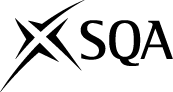 Higher Fashion and Textile TechnologyAssignmentCandidate workbook(for use in session 2023−24)You must use this workbook to present your assignment. The wording in this template must not be altered in any way.There are spaces for your responses for each part of the assignment. You may complete the workbook by hand or electronically. You can add links, extra space or extra pages if needed.Stage 1: Design (38 marks)Themes (2 marks)Identify two key themes to investigate from your chosen brief.Explain why each theme is important for the brief.Investigations (18 marks — each investigation is worth 6 marks)Carry out three investigations into the key themes, using a different investigative technique for each.Your investigations must include research into each of the following, in relation to your chosen brief:textile technologiesconsumer needs/choicesfashion/textile trendsYour evidence for each investigation must include:details of the research technique and source(s) used (1 mark)an explanation of the relevance of the investigation (1 mark)the results of your researchthe main points from your research (4 marks)You can present the evidence from your investigations in a variety of ways.The solution (18 marks)Present an appropriate solution (4 marks)You could present your solution as a description, a labelled diagram, a computer-generated image, samples of fabrics and components to be used with written commentary, or a combination of these.You must provide enough detail to allow your solution to be clearly visualised.Justify the features of the solution (14 marks)You must identify fourteen features of your solution and explain why each is important in meeting the needs of the brief. Each point of justification must be based on evidence generated from the investigations.Your identified features must include:at least four design features of the solutionat least four properties and/or characteristics of the textile(s)at least four construction and/or finishing techniquesStage 2: Evaluation (8 marks)Testing (3 marks)You must produce evidence of carrying out one test to provide relevant information about your solution.Your test must include:the technique and source(s) used to gather the information (1 mark)clearly presented results (2 marks)You can present evidence from your test in a variety of ways, such as a written report, graphs, charts, tables, notes from an interview, photographs or any other relevant format.Evaluation of the solution (3 marks)You must evaluate your solution, with reference to the results of the testing you carried out.Amending the solution (2 marks)You must suggest two adaptations, improvements or further developments that might be made to your solution. Each point of justification must be based on evidence generated from your testing.Brief chosen for your assignment.Scottish Candidate NumberScottish Candidate NumberScottish Candidate NumberScottish Candidate NumberScottish Candidate NumberScottish Candidate NumberScottish Candidate NumberScottish Candidate NumberScottish Candidate NumberKey themeExplanation Theme 1Theme 2Attach relevant evidence of your investigations hereAttach evidence of your solution hereFeaturesJustificationDesign features of the solution
(minimum of 4)Properties and characteristics of the textile(s) (minimum of 4)Construction/
finishing techniques (minimum of 4)AimWhat information will you collect?TechniqueHow will you collect the information?SourceWhere will you find the information?Attach relevant results of testing hereEvaluationAmendmentJustification 